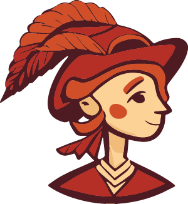 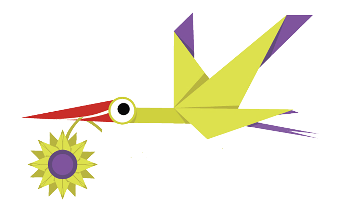  Галерия ПАСТЕЛКО и Сп. „Щъркел“https://pastelko.storks.biz/;  pastelko.storks@gmail.com Тел.: 0877 85 77 33___________________________________________________АПЛИКАЦИОННА ФОРМАЗа участие в конкурса„Новите приказни герои“Име и презиме на участника (участниците):Възраст:Училище/ Школа:Ръководител:Адрес:         За контакт: (Моля, посочете дали името на възрастния човек за контакт е ръководител, родител или др.)Тел.:E-mail:Име и категория на творбата:Кратка автобиография на участника, до 10 изречения, в свободен стил.